How does the body regulate thyroid stimulating hormone?The hypothalamus releases a hormone called thyrotrophic releasing hormone (TRH), which sends a signal to the pituitary gland. The Pituitary gland then releases a thyroid stimulating hormone. The TSH then sends a signal to the thyroid to release thyroid hormones. 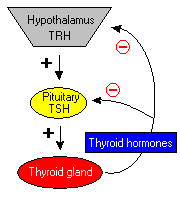 